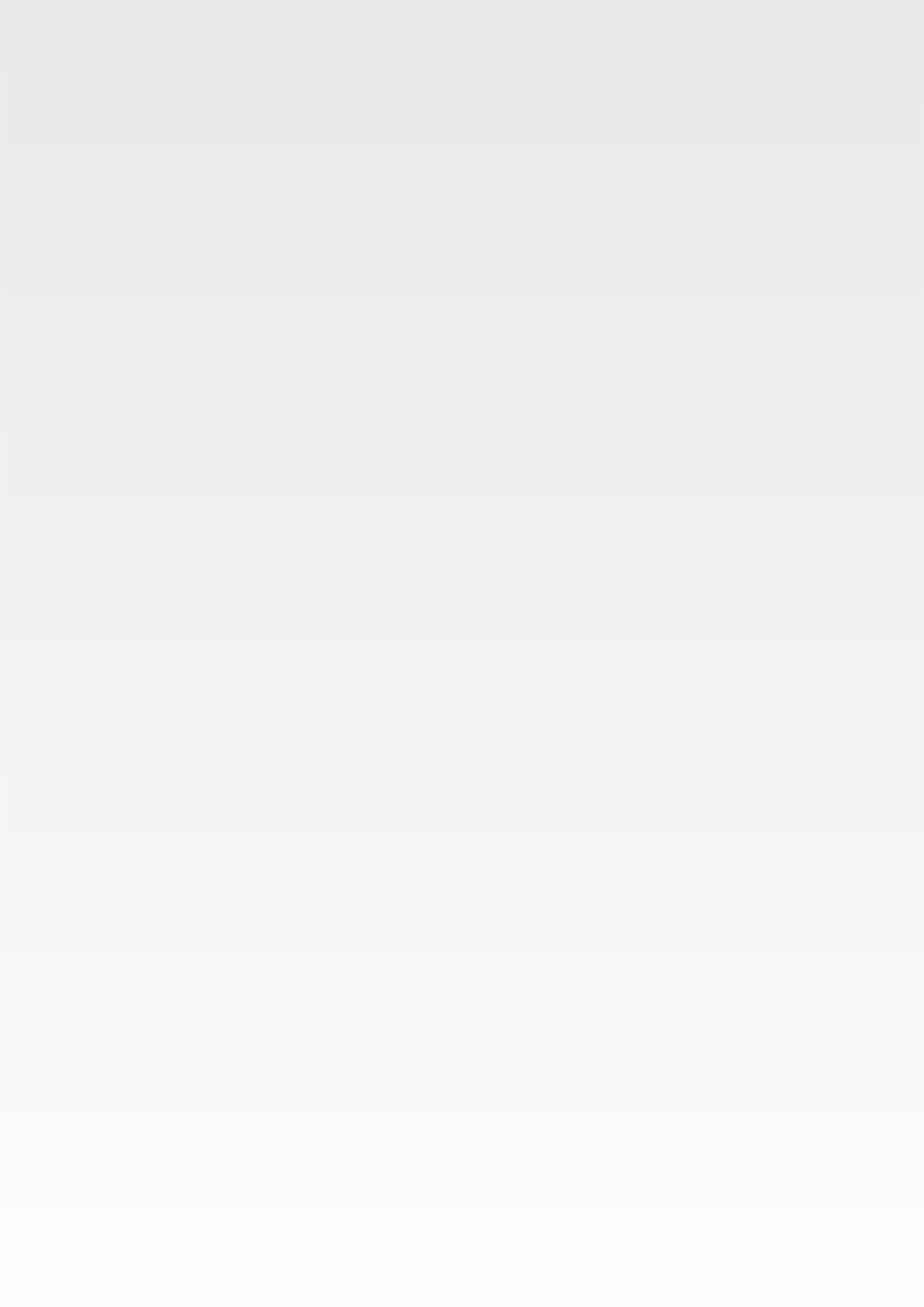 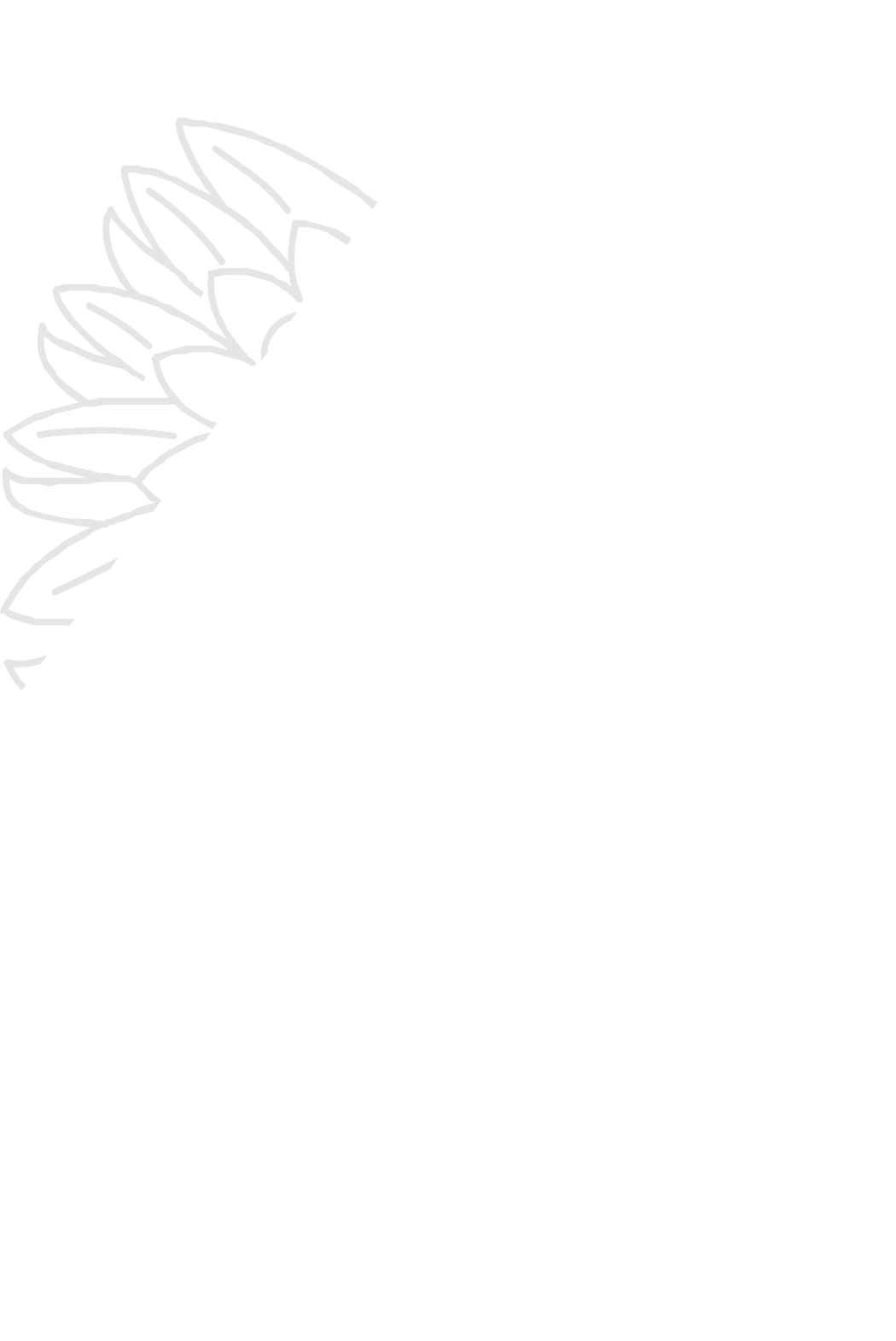 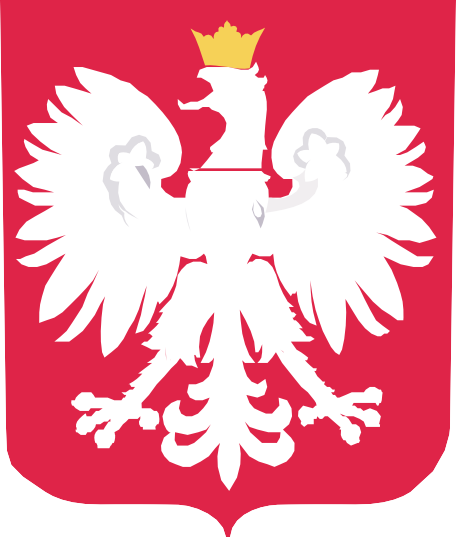 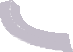 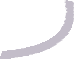 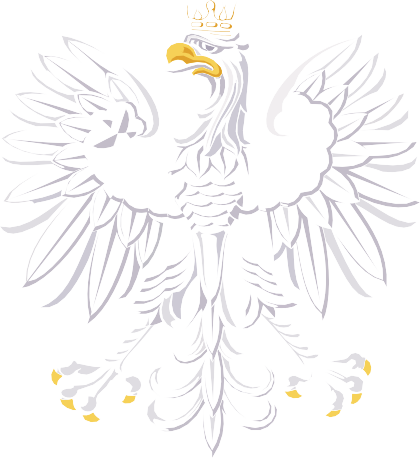 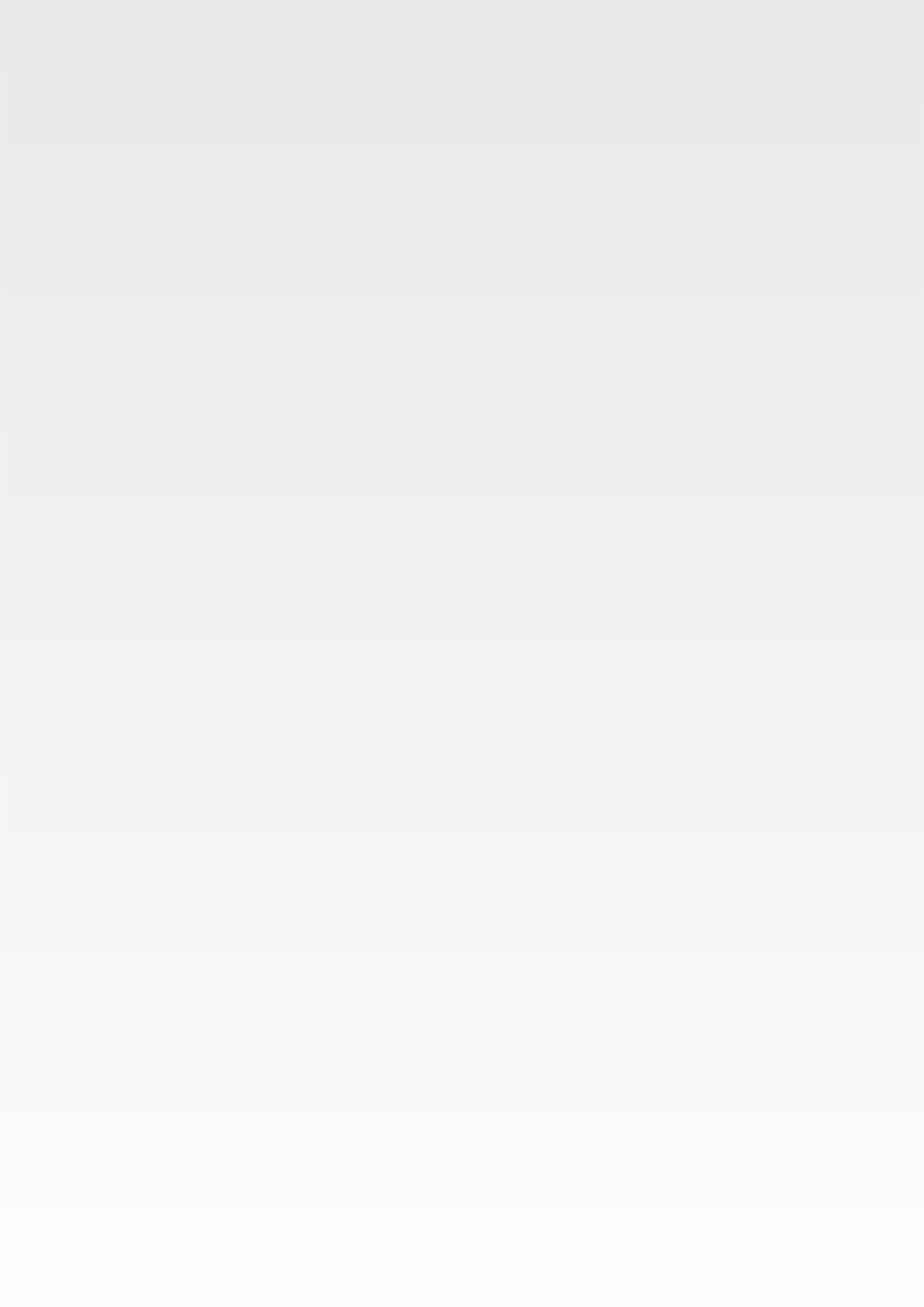 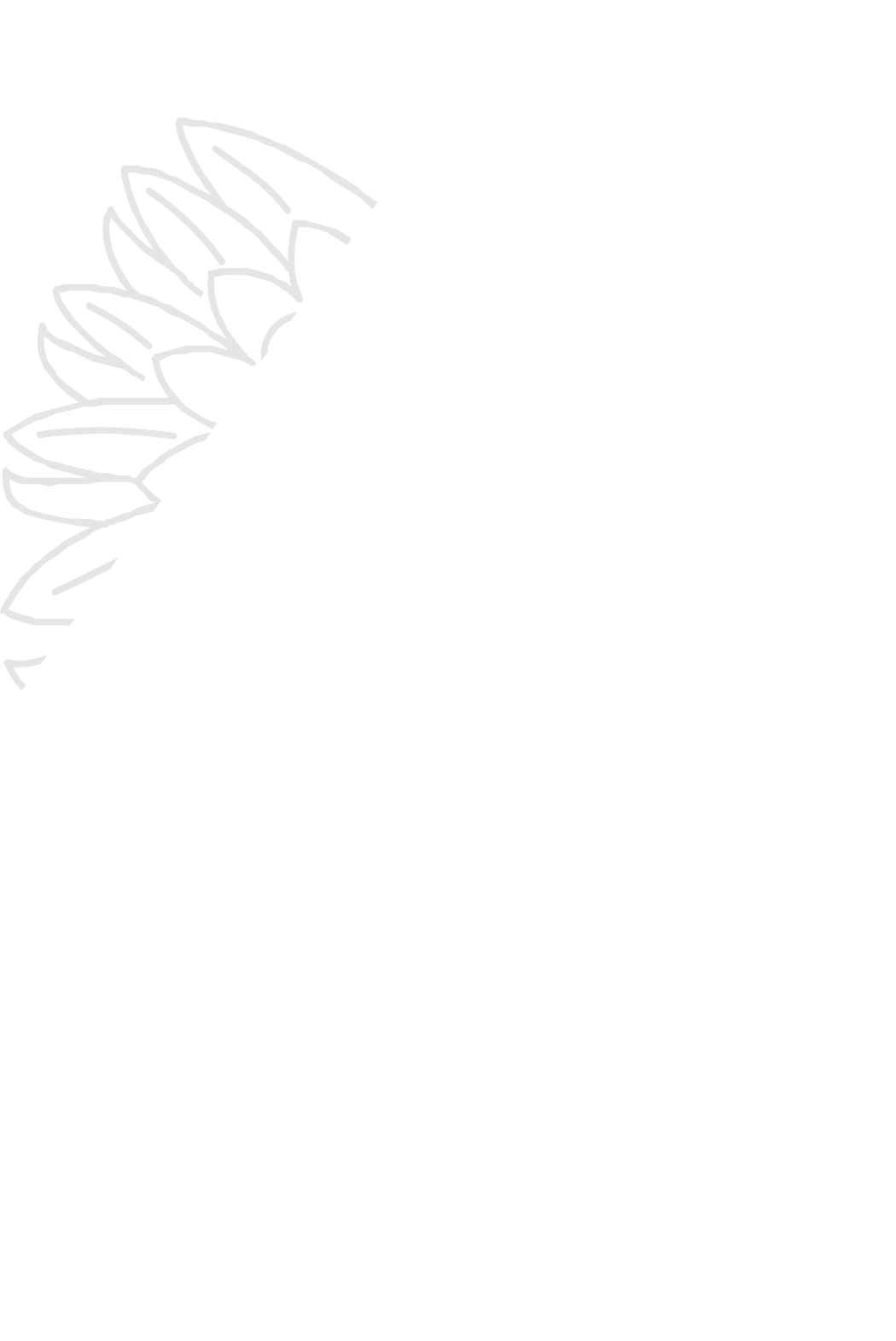 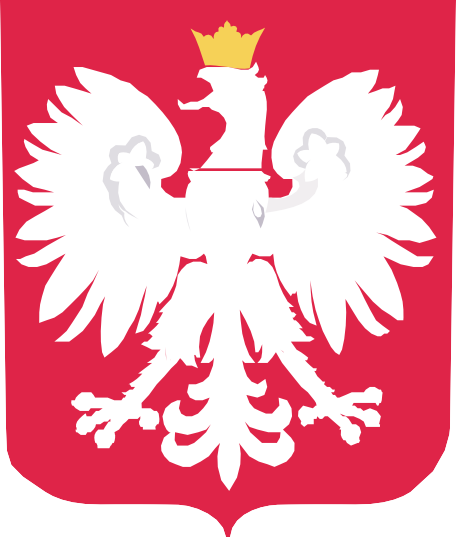 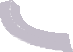 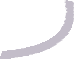 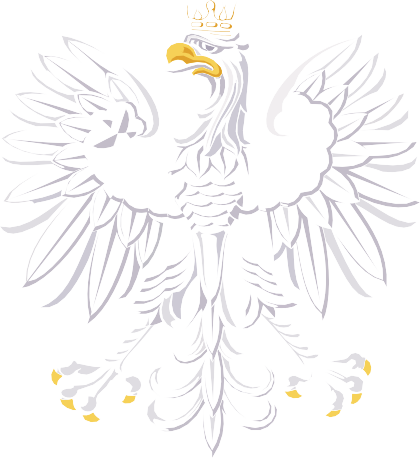                                                           DOFINANSOWANOZE ŚRODKÓWFUNDUSZU SOLIDARNOŚCIOWEGOPROGRAM MRPiPS „ASYSTENT OSOBISTY OSOBY Z NIEPEŁNOSPRAWNOŚCIĄ” DLA JEDNOSTEK SAMORZĄDU TERYTORIALNEGO- EDYCJA 2024                                  DOFINANSOWANIE1.045 210,32 złCAŁKOWITA WARTOŚĆ1.045 210,32 zł